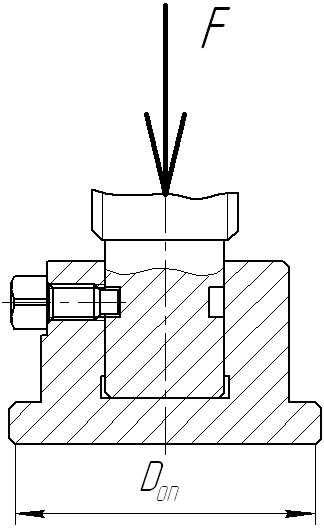 Задача – ВМ-1: Проверить,  достаточен ли диаметр опорной чашки пресса Dоп, чтобы не вызвать повреждения контактной поверхности изделия. При необходимости определить нужные размеры чашки. Исходные данные: усилие прессования F = 30 КН; допускаемое давление на контактной поверхности принять равным [q] = 2 МПа;Задача – ВМ-2: Гайка 2 грузового домкрата (σт=147МПа) удерживается от проворачивания в гнезде корпуса 3 установочным винтом 4: Винт М6х12.56 ГОСТ 1482-84, dц = 4мм; δ = 2мм; грузоподъемность F=45 КН; коэффициент трения "винт-гайка"  fВ-Г =0,17. 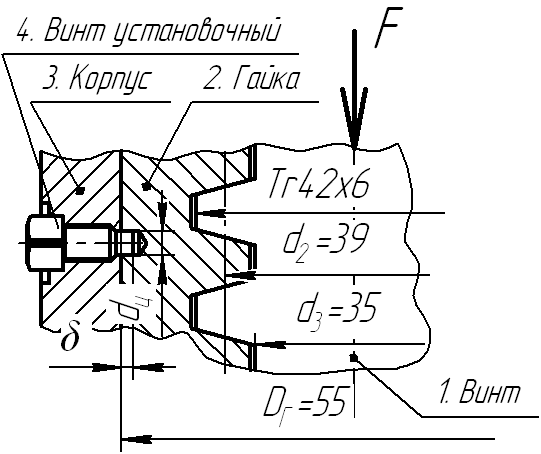 Остальные размеры – см. на рисунке. Трением между гайкой и корпусом допустимо  пренебречь.Проверить работоспособность соединения "установочный винт – гайка"